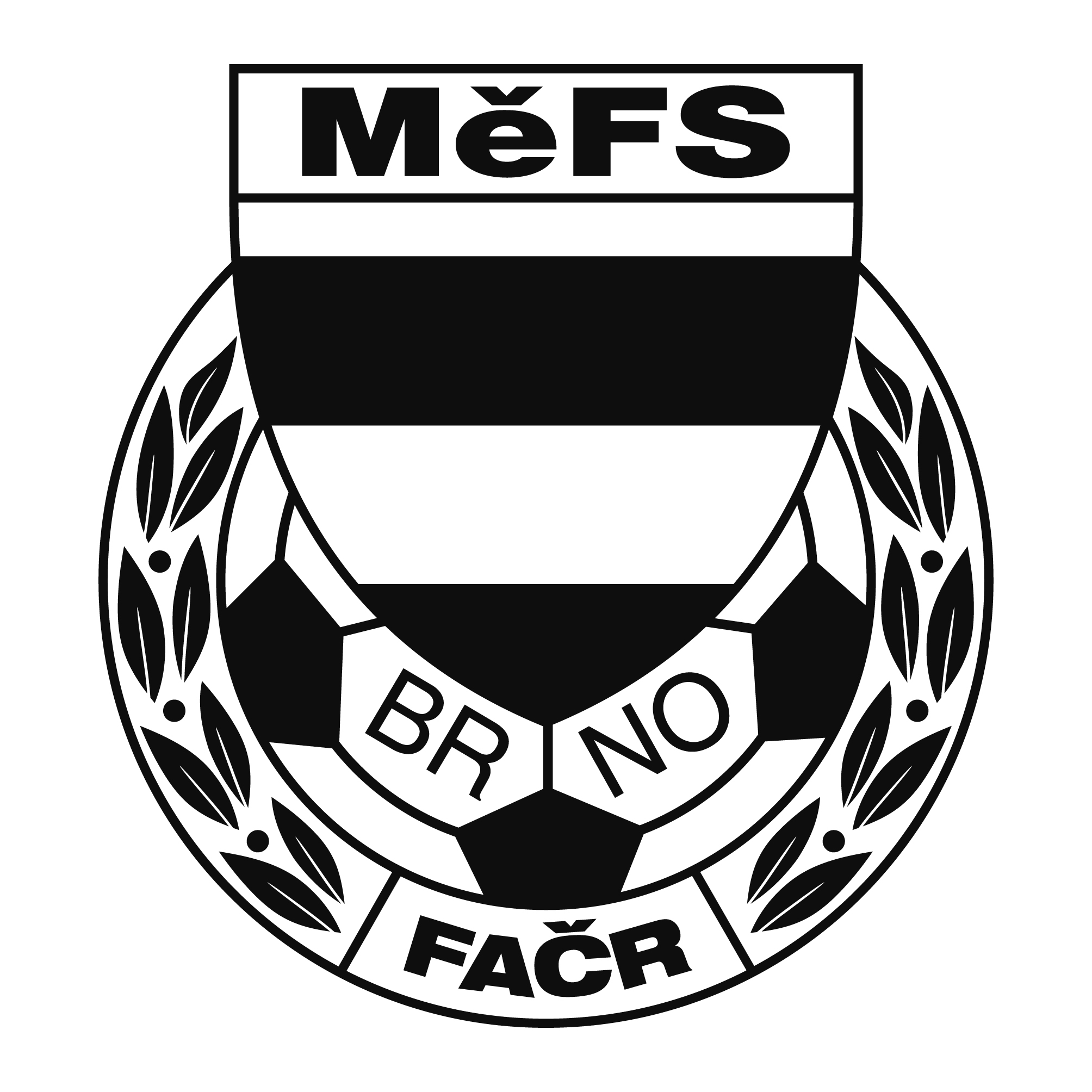 NOMINAČNÍ  LISTINAvýběru MěFS, hráčů U 14 Akce:  Mezinárodní  turnaj žákovských výběrů ObFZ, OFS a MěFSČtvrtek 16. 5. 2019hřiště – stadion Rača (Černockého 2, 831 53  Bratislava)Místo, datum a čas srazu: 	Brno, ul. Vojtova – u stadionu SK Moravská Slávia				ve čtvrtek 16. 5. 2019 v 6.30 hodinPředpokládaný návrat:	Čtvrtek 16. 5. 2019 cca v 17.00 hodinNominační listina je současně žádostí o omluvení ve škole.Nominace hráčů U 14:Necestující náhradníci: Hráči si vezmou s sebou:věci na utkání na přírodní trávě (náhradní obuv na případné utkání na umělé trávě), brankáři vlastní výzbroj, kartičku pojištěnce, cestovní pojištění do zahraničí, platný cestovní doklad.Trenéři: Šrámek Jiří, Záleský David			vedoucí: Dvořák PetrV krajním případě lze vyrozumět telefonicky p. Dvořák Petr – tel. 739593355Za účast hráčů na srazu odpovídá mateřský oddíl. V případě neomluvené neúčasti nominovaných hráčů se klub vystavuje postihu dle článku 17 bod 3 RFS ! Brně 7. května 2019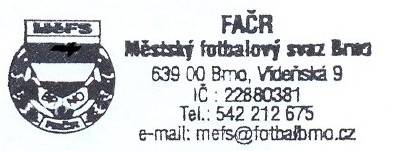    Mgr. Tomáš Němčanský, v.r.					 Mgr. Jan Maroši, v.r.	předseda KM MěFS						  předseda VV MěFSZa správnost:				     Libor Charvát					     sekretář MěFSPříjmení a jménomateřský klubBrzobohatý David - brankařTJ Start BrnoVoslář FilipTJ Start BrnoHusar KristiánČAFC Židenice 2011Vítoslavský JanFC MedlánkyJahůdka JanFC MedlánkyHavlát RadekFC Sparta BrnoPšeja SamuelFC Sparta BrnoStaněk JakubFC Sparta BrnoSchoř OndřejFC Sparta BrnoNavrátil TomášFC Sparta BrnoOlejár DominikFC Svratka BrnoMoll EduardFC Svratka BrnoKorber JanFC Svratka BrnoPustina VojtěchSK LíšeňKameník OndřejSK LíšeňMitáček Šimon - brankařSK LíšeňFormánek Hugo - brankařFC MedlánkyLinger MartinSK LíšeňŠpilka DenisSK Líšeň